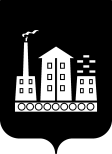 АДМИНИСТРАЦИЯГОРОДСКОГО ОКРУГА СПАССК-ДАЛЬНИЙ ПОСТАНОВЛЕНИЕ06 сентября 2021 г.         г. Спасск-Дальний, Приморского края                      № 444-паО внесении изменений в постановление Администрации городского округа Спасск-Дальний от 25 октября 2018 года № 389-па «Об утверждении состава рабочей группы по рассмотрению вопросов об организации работы по снижению неформальной занятости, легализации «серой заработной платы», повышению собираемости страховых взносов во внебюджетные фонды при межведомственной комиссии по налоговой и социальной политике при главе городского округа Спасск-Дальний»Руководствуясь постановлением Губернатора Приморского края от               12 августа 1998 года № 401 «О создании межведомственных комиссий по налоговой и социальной политике при главах муниципальных образований края», распоряжением Губернатора Приморского края от 19 декабря 2014 года № 198-рг «О мероприятиях, направленных на снижение неформальной занятости в Приморском крае», Уставом городского округа Спасск-Дальний, в целях снижения неформальной занятости, легализации «серой заработной платы», повышению собираемости страховых взносов во внебюджетные фонды в городском округе Спасск-Дальний, в связи с кадровыми изменениями, Администрация городского округа Спасск-Дальний ПОСТАНОВЛЯЕТ:1. Внести в состав рабочей группы по рассмотрению вопросов об организации работы по снижению неформальной занятости, легализации «серой заработной платы», повышению собираемости страховых взносов во внебюджетные фонды при межведомственной комиссии по налоговой и социальной политике при главе городского округа Спасск-Дальний, утвержденный постановлением Администрации городского округа Спасск-Дальний от 25 октября 2018 года           № 389-па (в редакции от 25 февраля 2021 года № 84-па), следующие изменения:1.1. Включить в состав рабочей группы:1.2 исключить из состава рабочей группы  Енютину Анну Евгеньевну.2. Административному управлению  Администрации городского округа Спасск-Дальний (Моняк) разместить  настоящее постановление на официальном сайте правовой информации городского округа Спасск-Дальний.         3. Контроль за исполнением настоящего постановления возложить на первого заместителя главы Администрации городского округа Спасск-Дальний           Врадий Л.В.Глава городского округа Спасск-Дальний                                            А.К. Бессонов   Анцыбор Елена Александровна- ведущий специалист 1 разряда отдела предпринимательства и потребительского рынка управления экономики и муниципального заказа Администрации городского округа Спасск-Дальний, секретарь рабочей группы;